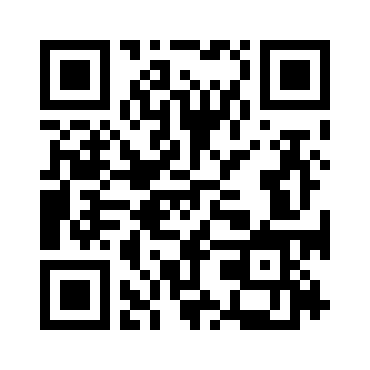 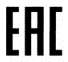 ЕВРАЗИЙСКИЙ ЭКОНОМИЧЕСКИЙ СОЮЗЕВРАЗИЙСКИЙ ЭКОНОМИЧЕСКИЙ СОЮЗЕВРАЗИЙСКИЙ ЭКОНОМИЧЕСКИЙ СОЮЗЕВРАЗИЙСКИЙ ЭКОНОМИЧЕСКИЙ СОЮЗЕВРАЗИЙСКИЙ ЭКОНОМИЧЕСКИЙ СОЮЗЕВРАЗИЙСКИЙ ЭКОНОМИЧЕСКИЙ СОЮЗЕВРАЗИЙСКИЙ ЭКОНОМИЧЕСКИЙ СОЮЗЕВРАЗИЙСКИЙ ЭКОНОМИЧЕСКИЙ СОЮЗЕВРАЗИЙСКИЙ ЭКОНОМИЧЕСКИЙ СОЮЗЕВРАЗИЙСКИЙ ЭКОНОМИЧЕСКИЙ СОЮЗЕВРАЗИЙСКИЙ ЭКОНОМИЧЕСКИЙ СОЮЗЕВРАЗИЙСКИЙ ЭКОНОМИЧЕСКИЙ СОЮЗЕВРАЗИЙСКИЙ ЭКОНОМИЧЕСКИЙ СОЮЗЕВРАЗИЙСКИЙ ЭКОНОМИЧЕСКИЙ СОЮЗЕВРАЗИЙСКИЙ ЭКОНОМИЧЕСКИЙ СОЮЗЕВРАЗИЙСКИЙ ЭКОНОМИЧЕСКИЙ СОЮЗДЕКЛАРАЦИЯ О СООТВЕТСТВИИДЕКЛАРАЦИЯ О СООТВЕТСТВИИДЕКЛАРАЦИЯ О СООТВЕТСТВИИДЕКЛАРАЦИЯ О СООТВЕТСТВИИДЕКЛАРАЦИЯ О СООТВЕТСТВИИДЕКЛАРАЦИЯ О СООТВЕТСТВИИДЕКЛАРАЦИЯ О СООТВЕТСТВИИДЕКЛАРАЦИЯ О СООТВЕТСТВИИДЕКЛАРАЦИЯ О СООТВЕТСТВИИДЕКЛАРАЦИЯ О СООТВЕТСТВИИДЕКЛАРАЦИЯ О СООТВЕТСТВИИДЕКЛАРАЦИЯ О СООТВЕТСТВИИЗаявитель: ОБЩЕСТВО С ОГРАНИЧЕННОЙ ОТВЕТСТВЕННОСТЬЮ "ИМАКЛИК СЕРВИС", Место нахождения: 192019, Россия, город Санкт-Петербург, улица Седова, 11, Литер Б, ОГРН: 1107847359840, Номер телефона: +7 8124167555, Адрес электронной почты: info@imaqliq.comЗаявитель: ОБЩЕСТВО С ОГРАНИЧЕННОЙ ОТВЕТСТВЕННОСТЬЮ "ИМАКЛИК СЕРВИС", Место нахождения: 192019, Россия, город Санкт-Петербург, улица Седова, 11, Литер Б, ОГРН: 1107847359840, Номер телефона: +7 8124167555, Адрес электронной почты: info@imaqliq.comЗаявитель: ОБЩЕСТВО С ОГРАНИЧЕННОЙ ОТВЕТСТВЕННОСТЬЮ "ИМАКЛИК СЕРВИС", Место нахождения: 192019, Россия, город Санкт-Петербург, улица Седова, 11, Литер Б, ОГРН: 1107847359840, Номер телефона: +7 8124167555, Адрес электронной почты: info@imaqliq.comЗаявитель: ОБЩЕСТВО С ОГРАНИЧЕННОЙ ОТВЕТСТВЕННОСТЬЮ "ИМАКЛИК СЕРВИС", Место нахождения: 192019, Россия, город Санкт-Петербург, улица Седова, 11, Литер Б, ОГРН: 1107847359840, Номер телефона: +7 8124167555, Адрес электронной почты: info@imaqliq.comЗаявитель: ОБЩЕСТВО С ОГРАНИЧЕННОЙ ОТВЕТСТВЕННОСТЬЮ "ИМАКЛИК СЕРВИС", Место нахождения: 192019, Россия, город Санкт-Петербург, улица Седова, 11, Литер Б, ОГРН: 1107847359840, Номер телефона: +7 8124167555, Адрес электронной почты: info@imaqliq.comЗаявитель: ОБЩЕСТВО С ОГРАНИЧЕННОЙ ОТВЕТСТВЕННОСТЬЮ "ИМАКЛИК СЕРВИС", Место нахождения: 192019, Россия, город Санкт-Петербург, улица Седова, 11, Литер Б, ОГРН: 1107847359840, Номер телефона: +7 8124167555, Адрес электронной почты: info@imaqliq.comЗаявитель: ОБЩЕСТВО С ОГРАНИЧЕННОЙ ОТВЕТСТВЕННОСТЬЮ "ИМАКЛИК СЕРВИС", Место нахождения: 192019, Россия, город Санкт-Петербург, улица Седова, 11, Литер Б, ОГРН: 1107847359840, Номер телефона: +7 8124167555, Адрес электронной почты: info@imaqliq.comЗаявитель: ОБЩЕСТВО С ОГРАНИЧЕННОЙ ОТВЕТСТВЕННОСТЬЮ "ИМАКЛИК СЕРВИС", Место нахождения: 192019, Россия, город Санкт-Петербург, улица Седова, 11, Литер Б, ОГРН: 1107847359840, Номер телефона: +7 8124167555, Адрес электронной почты: info@imaqliq.comЗаявитель: ОБЩЕСТВО С ОГРАНИЧЕННОЙ ОТВЕТСТВЕННОСТЬЮ "ИМАКЛИК СЕРВИС", Место нахождения: 192019, Россия, город Санкт-Петербург, улица Седова, 11, Литер Б, ОГРН: 1107847359840, Номер телефона: +7 8124167555, Адрес электронной почты: info@imaqliq.comЗаявитель: ОБЩЕСТВО С ОГРАНИЧЕННОЙ ОТВЕТСТВЕННОСТЬЮ "ИМАКЛИК СЕРВИС", Место нахождения: 192019, Россия, город Санкт-Петербург, улица Седова, 11, Литер Б, ОГРН: 1107847359840, Номер телефона: +7 8124167555, Адрес электронной почты: info@imaqliq.comЗаявитель: ОБЩЕСТВО С ОГРАНИЧЕННОЙ ОТВЕТСТВЕННОСТЬЮ "ИМАКЛИК СЕРВИС", Место нахождения: 192019, Россия, город Санкт-Петербург, улица Седова, 11, Литер Б, ОГРН: 1107847359840, Номер телефона: +7 8124167555, Адрес электронной почты: info@imaqliq.comЗаявитель: ОБЩЕСТВО С ОГРАНИЧЕННОЙ ОТВЕТСТВЕННОСТЬЮ "ИМАКЛИК СЕРВИС", Место нахождения: 192019, Россия, город Санкт-Петербург, улица Седова, 11, Литер Б, ОГРН: 1107847359840, Номер телефона: +7 8124167555, Адрес электронной почты: info@imaqliq.comЗаявитель: ОБЩЕСТВО С ОГРАНИЧЕННОЙ ОТВЕТСТВЕННОСТЬЮ "ИМАКЛИК СЕРВИС", Место нахождения: 192019, Россия, город Санкт-Петербург, улица Седова, 11, Литер Б, ОГРН: 1107847359840, Номер телефона: +7 8124167555, Адрес электронной почты: info@imaqliq.comЗаявитель: ОБЩЕСТВО С ОГРАНИЧЕННОЙ ОТВЕТСТВЕННОСТЬЮ "ИМАКЛИК СЕРВИС", Место нахождения: 192019, Россия, город Санкт-Петербург, улица Седова, 11, Литер Б, ОГРН: 1107847359840, Номер телефона: +7 8124167555, Адрес электронной почты: info@imaqliq.comЗаявитель: ОБЩЕСТВО С ОГРАНИЧЕННОЙ ОТВЕТСТВЕННОСТЬЮ "ИМАКЛИК СЕРВИС", Место нахождения: 192019, Россия, город Санкт-Петербург, улица Седова, 11, Литер Б, ОГРН: 1107847359840, Номер телефона: +7 8124167555, Адрес электронной почты: info@imaqliq.comЗаявитель: ОБЩЕСТВО С ОГРАНИЧЕННОЙ ОТВЕТСТВЕННОСТЬЮ "ИМАКЛИК СЕРВИС", Место нахождения: 192019, Россия, город Санкт-Петербург, улица Седова, 11, Литер Б, ОГРН: 1107847359840, Номер телефона: +7 8124167555, Адрес электронной почты: info@imaqliq.comВ лице: Генеральный директор Баженов Дмитрий ИвановичВ лице: Генеральный директор Баженов Дмитрий ИвановичВ лице: Генеральный директор Баженов Дмитрий ИвановичВ лице: Генеральный директор Баженов Дмитрий ИвановичВ лице: Генеральный директор Баженов Дмитрий ИвановичВ лице: Генеральный директор Баженов Дмитрий ИвановичВ лице: Генеральный директор Баженов Дмитрий ИвановичВ лице: Генеральный директор Баженов Дмитрий ИвановичВ лице: Генеральный директор Баженов Дмитрий ИвановичВ лице: Генеральный директор Баженов Дмитрий ИвановичВ лице: Генеральный директор Баженов Дмитрий ИвановичВ лице: Генеральный директор Баженов Дмитрий ИвановичВ лице: Генеральный директор Баженов Дмитрий ИвановичВ лице: Генеральный директор Баженов Дмитрий ИвановичВ лице: Генеральный директор Баженов Дмитрий ИвановичВ лице: Генеральный директор Баженов Дмитрий Ивановичзаявляет, что   Приемники телевизионные:, Медиацентр Спрутхаб, торговая марка "MakeSimple", модель Sprut.hub CE.
Изготовитель: ОБЩЕСТВО С ОГРАНИЧЕННОЙ ОТВЕТСТВЕННОСТЬЮ "ИМАКЛИК СЕРВИС", Место нахождения: 192019, Россия, город Санкт-Петербург, улица Седова, 11, Литер Б, Адрес места осуществления деятельности по изготовлению продукции: 192019, Российская Федерация, город Санкт-Петербург, улица Седова, дом 11, литер Б.
Документ, в соответствии с которым изготовлена продукция: Продукция изготовлена в соответствии с ТУ 26.40.20-002-69166458-2021 "Медиацентр Спрутхаб торговой марки "MakeSimple" модель Sprut.hub CE. Технические условия"
Коды ТН ВЭД ЕАЭС: 8528719900
Серийный выпуск, заявляет, что   Приемники телевизионные:, Медиацентр Спрутхаб, торговая марка "MakeSimple", модель Sprut.hub CE.
Изготовитель: ОБЩЕСТВО С ОГРАНИЧЕННОЙ ОТВЕТСТВЕННОСТЬЮ "ИМАКЛИК СЕРВИС", Место нахождения: 192019, Россия, город Санкт-Петербург, улица Седова, 11, Литер Б, Адрес места осуществления деятельности по изготовлению продукции: 192019, Российская Федерация, город Санкт-Петербург, улица Седова, дом 11, литер Б.
Документ, в соответствии с которым изготовлена продукция: Продукция изготовлена в соответствии с ТУ 26.40.20-002-69166458-2021 "Медиацентр Спрутхаб торговой марки "MakeSimple" модель Sprut.hub CE. Технические условия"
Коды ТН ВЭД ЕАЭС: 8528719900
Серийный выпуск, заявляет, что   Приемники телевизионные:, Медиацентр Спрутхаб, торговая марка "MakeSimple", модель Sprut.hub CE.
Изготовитель: ОБЩЕСТВО С ОГРАНИЧЕННОЙ ОТВЕТСТВЕННОСТЬЮ "ИМАКЛИК СЕРВИС", Место нахождения: 192019, Россия, город Санкт-Петербург, улица Седова, 11, Литер Б, Адрес места осуществления деятельности по изготовлению продукции: 192019, Российская Федерация, город Санкт-Петербург, улица Седова, дом 11, литер Б.
Документ, в соответствии с которым изготовлена продукция: Продукция изготовлена в соответствии с ТУ 26.40.20-002-69166458-2021 "Медиацентр Спрутхаб торговой марки "MakeSimple" модель Sprut.hub CE. Технические условия"
Коды ТН ВЭД ЕАЭС: 8528719900
Серийный выпуск, заявляет, что   Приемники телевизионные:, Медиацентр Спрутхаб, торговая марка "MakeSimple", модель Sprut.hub CE.
Изготовитель: ОБЩЕСТВО С ОГРАНИЧЕННОЙ ОТВЕТСТВЕННОСТЬЮ "ИМАКЛИК СЕРВИС", Место нахождения: 192019, Россия, город Санкт-Петербург, улица Седова, 11, Литер Б, Адрес места осуществления деятельности по изготовлению продукции: 192019, Российская Федерация, город Санкт-Петербург, улица Седова, дом 11, литер Б.
Документ, в соответствии с которым изготовлена продукция: Продукция изготовлена в соответствии с ТУ 26.40.20-002-69166458-2021 "Медиацентр Спрутхаб торговой марки "MakeSimple" модель Sprut.hub CE. Технические условия"
Коды ТН ВЭД ЕАЭС: 8528719900
Серийный выпуск, заявляет, что   Приемники телевизионные:, Медиацентр Спрутхаб, торговая марка "MakeSimple", модель Sprut.hub CE.
Изготовитель: ОБЩЕСТВО С ОГРАНИЧЕННОЙ ОТВЕТСТВЕННОСТЬЮ "ИМАКЛИК СЕРВИС", Место нахождения: 192019, Россия, город Санкт-Петербург, улица Седова, 11, Литер Б, Адрес места осуществления деятельности по изготовлению продукции: 192019, Российская Федерация, город Санкт-Петербург, улица Седова, дом 11, литер Б.
Документ, в соответствии с которым изготовлена продукция: Продукция изготовлена в соответствии с ТУ 26.40.20-002-69166458-2021 "Медиацентр Спрутхаб торговой марки "MakeSimple" модель Sprut.hub CE. Технические условия"
Коды ТН ВЭД ЕАЭС: 8528719900
Серийный выпуск, заявляет, что   Приемники телевизионные:, Медиацентр Спрутхаб, торговая марка "MakeSimple", модель Sprut.hub CE.
Изготовитель: ОБЩЕСТВО С ОГРАНИЧЕННОЙ ОТВЕТСТВЕННОСТЬЮ "ИМАКЛИК СЕРВИС", Место нахождения: 192019, Россия, город Санкт-Петербург, улица Седова, 11, Литер Б, Адрес места осуществления деятельности по изготовлению продукции: 192019, Российская Федерация, город Санкт-Петербург, улица Седова, дом 11, литер Б.
Документ, в соответствии с которым изготовлена продукция: Продукция изготовлена в соответствии с ТУ 26.40.20-002-69166458-2021 "Медиацентр Спрутхаб торговой марки "MakeSimple" модель Sprut.hub CE. Технические условия"
Коды ТН ВЭД ЕАЭС: 8528719900
Серийный выпуск, заявляет, что   Приемники телевизионные:, Медиацентр Спрутхаб, торговая марка "MakeSimple", модель Sprut.hub CE.
Изготовитель: ОБЩЕСТВО С ОГРАНИЧЕННОЙ ОТВЕТСТВЕННОСТЬЮ "ИМАКЛИК СЕРВИС", Место нахождения: 192019, Россия, город Санкт-Петербург, улица Седова, 11, Литер Б, Адрес места осуществления деятельности по изготовлению продукции: 192019, Российская Федерация, город Санкт-Петербург, улица Седова, дом 11, литер Б.
Документ, в соответствии с которым изготовлена продукция: Продукция изготовлена в соответствии с ТУ 26.40.20-002-69166458-2021 "Медиацентр Спрутхаб торговой марки "MakeSimple" модель Sprut.hub CE. Технические условия"
Коды ТН ВЭД ЕАЭС: 8528719900
Серийный выпуск, заявляет, что   Приемники телевизионные:, Медиацентр Спрутхаб, торговая марка "MakeSimple", модель Sprut.hub CE.
Изготовитель: ОБЩЕСТВО С ОГРАНИЧЕННОЙ ОТВЕТСТВЕННОСТЬЮ "ИМАКЛИК СЕРВИС", Место нахождения: 192019, Россия, город Санкт-Петербург, улица Седова, 11, Литер Б, Адрес места осуществления деятельности по изготовлению продукции: 192019, Российская Федерация, город Санкт-Петербург, улица Седова, дом 11, литер Б.
Документ, в соответствии с которым изготовлена продукция: Продукция изготовлена в соответствии с ТУ 26.40.20-002-69166458-2021 "Медиацентр Спрутхаб торговой марки "MakeSimple" модель Sprut.hub CE. Технические условия"
Коды ТН ВЭД ЕАЭС: 8528719900
Серийный выпуск, заявляет, что   Приемники телевизионные:, Медиацентр Спрутхаб, торговая марка "MakeSimple", модель Sprut.hub CE.
Изготовитель: ОБЩЕСТВО С ОГРАНИЧЕННОЙ ОТВЕТСТВЕННОСТЬЮ "ИМАКЛИК СЕРВИС", Место нахождения: 192019, Россия, город Санкт-Петербург, улица Седова, 11, Литер Б, Адрес места осуществления деятельности по изготовлению продукции: 192019, Российская Федерация, город Санкт-Петербург, улица Седова, дом 11, литер Б.
Документ, в соответствии с которым изготовлена продукция: Продукция изготовлена в соответствии с ТУ 26.40.20-002-69166458-2021 "Медиацентр Спрутхаб торговой марки "MakeSimple" модель Sprut.hub CE. Технические условия"
Коды ТН ВЭД ЕАЭС: 8528719900
Серийный выпуск, заявляет, что   Приемники телевизионные:, Медиацентр Спрутхаб, торговая марка "MakeSimple", модель Sprut.hub CE.
Изготовитель: ОБЩЕСТВО С ОГРАНИЧЕННОЙ ОТВЕТСТВЕННОСТЬЮ "ИМАКЛИК СЕРВИС", Место нахождения: 192019, Россия, город Санкт-Петербург, улица Седова, 11, Литер Б, Адрес места осуществления деятельности по изготовлению продукции: 192019, Российская Федерация, город Санкт-Петербург, улица Седова, дом 11, литер Б.
Документ, в соответствии с которым изготовлена продукция: Продукция изготовлена в соответствии с ТУ 26.40.20-002-69166458-2021 "Медиацентр Спрутхаб торговой марки "MakeSimple" модель Sprut.hub CE. Технические условия"
Коды ТН ВЭД ЕАЭС: 8528719900
Серийный выпуск, заявляет, что   Приемники телевизионные:, Медиацентр Спрутхаб, торговая марка "MakeSimple", модель Sprut.hub CE.
Изготовитель: ОБЩЕСТВО С ОГРАНИЧЕННОЙ ОТВЕТСТВЕННОСТЬЮ "ИМАКЛИК СЕРВИС", Место нахождения: 192019, Россия, город Санкт-Петербург, улица Седова, 11, Литер Б, Адрес места осуществления деятельности по изготовлению продукции: 192019, Российская Федерация, город Санкт-Петербург, улица Седова, дом 11, литер Б.
Документ, в соответствии с которым изготовлена продукция: Продукция изготовлена в соответствии с ТУ 26.40.20-002-69166458-2021 "Медиацентр Спрутхаб торговой марки "MakeSimple" модель Sprut.hub CE. Технические условия"
Коды ТН ВЭД ЕАЭС: 8528719900
Серийный выпуск, заявляет, что   Приемники телевизионные:, Медиацентр Спрутхаб, торговая марка "MakeSimple", модель Sprut.hub CE.
Изготовитель: ОБЩЕСТВО С ОГРАНИЧЕННОЙ ОТВЕТСТВЕННОСТЬЮ "ИМАКЛИК СЕРВИС", Место нахождения: 192019, Россия, город Санкт-Петербург, улица Седова, 11, Литер Б, Адрес места осуществления деятельности по изготовлению продукции: 192019, Российская Федерация, город Санкт-Петербург, улица Седова, дом 11, литер Б.
Документ, в соответствии с которым изготовлена продукция: Продукция изготовлена в соответствии с ТУ 26.40.20-002-69166458-2021 "Медиацентр Спрутхаб торговой марки "MakeSimple" модель Sprut.hub CE. Технические условия"
Коды ТН ВЭД ЕАЭС: 8528719900
Серийный выпуск, заявляет, что   Приемники телевизионные:, Медиацентр Спрутхаб, торговая марка "MakeSimple", модель Sprut.hub CE.
Изготовитель: ОБЩЕСТВО С ОГРАНИЧЕННОЙ ОТВЕТСТВЕННОСТЬЮ "ИМАКЛИК СЕРВИС", Место нахождения: 192019, Россия, город Санкт-Петербург, улица Седова, 11, Литер Б, Адрес места осуществления деятельности по изготовлению продукции: 192019, Российская Федерация, город Санкт-Петербург, улица Седова, дом 11, литер Б.
Документ, в соответствии с которым изготовлена продукция: Продукция изготовлена в соответствии с ТУ 26.40.20-002-69166458-2021 "Медиацентр Спрутхаб торговой марки "MakeSimple" модель Sprut.hub CE. Технические условия"
Коды ТН ВЭД ЕАЭС: 8528719900
Серийный выпуск, заявляет, что   Приемники телевизионные:, Медиацентр Спрутхаб, торговая марка "MakeSimple", модель Sprut.hub CE.
Изготовитель: ОБЩЕСТВО С ОГРАНИЧЕННОЙ ОТВЕТСТВЕННОСТЬЮ "ИМАКЛИК СЕРВИС", Место нахождения: 192019, Россия, город Санкт-Петербург, улица Седова, 11, Литер Б, Адрес места осуществления деятельности по изготовлению продукции: 192019, Российская Федерация, город Санкт-Петербург, улица Седова, дом 11, литер Б.
Документ, в соответствии с которым изготовлена продукция: Продукция изготовлена в соответствии с ТУ 26.40.20-002-69166458-2021 "Медиацентр Спрутхаб торговой марки "MakeSimple" модель Sprut.hub CE. Технические условия"
Коды ТН ВЭД ЕАЭС: 8528719900
Серийный выпуск, заявляет, что   Приемники телевизионные:, Медиацентр Спрутхаб, торговая марка "MakeSimple", модель Sprut.hub CE.
Изготовитель: ОБЩЕСТВО С ОГРАНИЧЕННОЙ ОТВЕТСТВЕННОСТЬЮ "ИМАКЛИК СЕРВИС", Место нахождения: 192019, Россия, город Санкт-Петербург, улица Седова, 11, Литер Б, Адрес места осуществления деятельности по изготовлению продукции: 192019, Российская Федерация, город Санкт-Петербург, улица Седова, дом 11, литер Б.
Документ, в соответствии с которым изготовлена продукция: Продукция изготовлена в соответствии с ТУ 26.40.20-002-69166458-2021 "Медиацентр Спрутхаб торговой марки "MakeSimple" модель Sprut.hub CE. Технические условия"
Коды ТН ВЭД ЕАЭС: 8528719900
Серийный выпуск, заявляет, что   Приемники телевизионные:, Медиацентр Спрутхаб, торговая марка "MakeSimple", модель Sprut.hub CE.
Изготовитель: ОБЩЕСТВО С ОГРАНИЧЕННОЙ ОТВЕТСТВЕННОСТЬЮ "ИМАКЛИК СЕРВИС", Место нахождения: 192019, Россия, город Санкт-Петербург, улица Седова, 11, Литер Б, Адрес места осуществления деятельности по изготовлению продукции: 192019, Российская Федерация, город Санкт-Петербург, улица Седова, дом 11, литер Б.
Документ, в соответствии с которым изготовлена продукция: Продукция изготовлена в соответствии с ТУ 26.40.20-002-69166458-2021 "Медиацентр Спрутхаб торговой марки "MakeSimple" модель Sprut.hub CE. Технические условия"
Коды ТН ВЭД ЕАЭС: 8528719900
Серийный выпуск, Соответствует требованиям   ТР ЕАЭС 037/2016 Об ограничении применения опасных веществ в изделиях электротехники и радиоэлектроникиСоответствует требованиям   ТР ЕАЭС 037/2016 Об ограничении применения опасных веществ в изделиях электротехники и радиоэлектроникиСоответствует требованиям   ТР ЕАЭС 037/2016 Об ограничении применения опасных веществ в изделиях электротехники и радиоэлектроникиСоответствует требованиям   ТР ЕАЭС 037/2016 Об ограничении применения опасных веществ в изделиях электротехники и радиоэлектроникиСоответствует требованиям   ТР ЕАЭС 037/2016 Об ограничении применения опасных веществ в изделиях электротехники и радиоэлектроникиСоответствует требованиям   ТР ЕАЭС 037/2016 Об ограничении применения опасных веществ в изделиях электротехники и радиоэлектроникиСоответствует требованиям   ТР ЕАЭС 037/2016 Об ограничении применения опасных веществ в изделиях электротехники и радиоэлектроникиСоответствует требованиям   ТР ЕАЭС 037/2016 Об ограничении применения опасных веществ в изделиях электротехники и радиоэлектроникиСоответствует требованиям   ТР ЕАЭС 037/2016 Об ограничении применения опасных веществ в изделиях электротехники и радиоэлектроникиСоответствует требованиям   ТР ЕАЭС 037/2016 Об ограничении применения опасных веществ в изделиях электротехники и радиоэлектроникиСоответствует требованиям   ТР ЕАЭС 037/2016 Об ограничении применения опасных веществ в изделиях электротехники и радиоэлектроникиСоответствует требованиям   ТР ЕАЭС 037/2016 Об ограничении применения опасных веществ в изделиях электротехники и радиоэлектроникиСоответствует требованиям   ТР ЕАЭС 037/2016 Об ограничении применения опасных веществ в изделиях электротехники и радиоэлектроникиСоответствует требованиям   ТР ЕАЭС 037/2016 Об ограничении применения опасных веществ в изделиях электротехники и радиоэлектроникиСоответствует требованиям   ТР ЕАЭС 037/2016 Об ограничении применения опасных веществ в изделиях электротехники и радиоэлектроникиСоответствует требованиям   ТР ЕАЭС 037/2016 Об ограничении применения опасных веществ в изделиях электротехники и радиоэлектроникиДекларация о соответствии принята на основании протокола НС/ЭТ/21-1801 выдан 09.11.2021  испытательной лабораторией "Испытательная лаборатория «ЭЛЕМЕНТ», аттестат аккредитации RU.RU.02АБ14"; Схема декларирования: 1д; Декларация о соответствии принята на основании протокола НС/ЭТ/21-1801 выдан 09.11.2021  испытательной лабораторией "Испытательная лаборатория «ЭЛЕМЕНТ», аттестат аккредитации RU.RU.02АБ14"; Схема декларирования: 1д; Декларация о соответствии принята на основании протокола НС/ЭТ/21-1801 выдан 09.11.2021  испытательной лабораторией "Испытательная лаборатория «ЭЛЕМЕНТ», аттестат аккредитации RU.RU.02АБ14"; Схема декларирования: 1д; Декларация о соответствии принята на основании протокола НС/ЭТ/21-1801 выдан 09.11.2021  испытательной лабораторией "Испытательная лаборатория «ЭЛЕМЕНТ», аттестат аккредитации RU.RU.02АБ14"; Схема декларирования: 1д; Декларация о соответствии принята на основании протокола НС/ЭТ/21-1801 выдан 09.11.2021  испытательной лабораторией "Испытательная лаборатория «ЭЛЕМЕНТ», аттестат аккредитации RU.RU.02АБ14"; Схема декларирования: 1д; Декларация о соответствии принята на основании протокола НС/ЭТ/21-1801 выдан 09.11.2021  испытательной лабораторией "Испытательная лаборатория «ЭЛЕМЕНТ», аттестат аккредитации RU.RU.02АБ14"; Схема декларирования: 1д; Декларация о соответствии принята на основании протокола НС/ЭТ/21-1801 выдан 09.11.2021  испытательной лабораторией "Испытательная лаборатория «ЭЛЕМЕНТ», аттестат аккредитации RU.RU.02АБ14"; Схема декларирования: 1д; Декларация о соответствии принята на основании протокола НС/ЭТ/21-1801 выдан 09.11.2021  испытательной лабораторией "Испытательная лаборатория «ЭЛЕМЕНТ», аттестат аккредитации RU.RU.02АБ14"; Схема декларирования: 1д; Декларация о соответствии принята на основании протокола НС/ЭТ/21-1801 выдан 09.11.2021  испытательной лабораторией "Испытательная лаборатория «ЭЛЕМЕНТ», аттестат аккредитации RU.RU.02АБ14"; Схема декларирования: 1д; Декларация о соответствии принята на основании протокола НС/ЭТ/21-1801 выдан 09.11.2021  испытательной лабораторией "Испытательная лаборатория «ЭЛЕМЕНТ», аттестат аккредитации RU.RU.02АБ14"; Схема декларирования: 1д; Декларация о соответствии принята на основании протокола НС/ЭТ/21-1801 выдан 09.11.2021  испытательной лабораторией "Испытательная лаборатория «ЭЛЕМЕНТ», аттестат аккредитации RU.RU.02АБ14"; Схема декларирования: 1д; Декларация о соответствии принята на основании протокола НС/ЭТ/21-1801 выдан 09.11.2021  испытательной лабораторией "Испытательная лаборатория «ЭЛЕМЕНТ», аттестат аккредитации RU.RU.02АБ14"; Схема декларирования: 1д; Декларация о соответствии принята на основании протокола НС/ЭТ/21-1801 выдан 09.11.2021  испытательной лабораторией "Испытательная лаборатория «ЭЛЕМЕНТ», аттестат аккредитации RU.RU.02АБ14"; Схема декларирования: 1д; Декларация о соответствии принята на основании протокола НС/ЭТ/21-1801 выдан 09.11.2021  испытательной лабораторией "Испытательная лаборатория «ЭЛЕМЕНТ», аттестат аккредитации RU.RU.02АБ14"; Схема декларирования: 1д; Декларация о соответствии принята на основании протокола НС/ЭТ/21-1801 выдан 09.11.2021  испытательной лабораторией "Испытательная лаборатория «ЭЛЕМЕНТ», аттестат аккредитации RU.RU.02АБ14"; Схема декларирования: 1д; Декларация о соответствии принята на основании протокола НС/ЭТ/21-1801 выдан 09.11.2021  испытательной лабораторией "Испытательная лаборатория «ЭЛЕМЕНТ», аттестат аккредитации RU.RU.02АБ14"; Схема декларирования: 1д; Дополнительная информация Стандарты и иные нормативные документы: ГОСТ IEC 62321-3-1-2016, "Определение регламентированных веществ в электротехнических изделиях. Часть 3-1. Скрининг. Анализ свинца, ртути, кадмия, общего хрома и общего брома методом рентгенофлуоресцентной спектрометрии"; Условия и сроки хранения: Дата изготовления, условия хранения и срок годности указаны на упаковке, и/или этикетке, и/или в сопроводительной документации.Дополнительная информация Стандарты и иные нормативные документы: ГОСТ IEC 62321-3-1-2016, "Определение регламентированных веществ в электротехнических изделиях. Часть 3-1. Скрининг. Анализ свинца, ртути, кадмия, общего хрома и общего брома методом рентгенофлуоресцентной спектрометрии"; Условия и сроки хранения: Дата изготовления, условия хранения и срок годности указаны на упаковке, и/или этикетке, и/или в сопроводительной документации.Дополнительная информация Стандарты и иные нормативные документы: ГОСТ IEC 62321-3-1-2016, "Определение регламентированных веществ в электротехнических изделиях. Часть 3-1. Скрининг. Анализ свинца, ртути, кадмия, общего хрома и общего брома методом рентгенофлуоресцентной спектрометрии"; Условия и сроки хранения: Дата изготовления, условия хранения и срок годности указаны на упаковке, и/или этикетке, и/или в сопроводительной документации.Дополнительная информация Стандарты и иные нормативные документы: ГОСТ IEC 62321-3-1-2016, "Определение регламентированных веществ в электротехнических изделиях. Часть 3-1. Скрининг. Анализ свинца, ртути, кадмия, общего хрома и общего брома методом рентгенофлуоресцентной спектрометрии"; Условия и сроки хранения: Дата изготовления, условия хранения и срок годности указаны на упаковке, и/или этикетке, и/или в сопроводительной документации.Дополнительная информация Стандарты и иные нормативные документы: ГОСТ IEC 62321-3-1-2016, "Определение регламентированных веществ в электротехнических изделиях. Часть 3-1. Скрининг. Анализ свинца, ртути, кадмия, общего хрома и общего брома методом рентгенофлуоресцентной спектрометрии"; Условия и сроки хранения: Дата изготовления, условия хранения и срок годности указаны на упаковке, и/или этикетке, и/или в сопроводительной документации.Дополнительная информация Стандарты и иные нормативные документы: ГОСТ IEC 62321-3-1-2016, "Определение регламентированных веществ в электротехнических изделиях. Часть 3-1. Скрининг. Анализ свинца, ртути, кадмия, общего хрома и общего брома методом рентгенофлуоресцентной спектрометрии"; Условия и сроки хранения: Дата изготовления, условия хранения и срок годности указаны на упаковке, и/или этикетке, и/или в сопроводительной документации.Дополнительная информация Стандарты и иные нормативные документы: ГОСТ IEC 62321-3-1-2016, "Определение регламентированных веществ в электротехнических изделиях. Часть 3-1. Скрининг. Анализ свинца, ртути, кадмия, общего хрома и общего брома методом рентгенофлуоресцентной спектрометрии"; Условия и сроки хранения: Дата изготовления, условия хранения и срок годности указаны на упаковке, и/или этикетке, и/или в сопроводительной документации.Дополнительная информация Стандарты и иные нормативные документы: ГОСТ IEC 62321-3-1-2016, "Определение регламентированных веществ в электротехнических изделиях. Часть 3-1. Скрининг. Анализ свинца, ртути, кадмия, общего хрома и общего брома методом рентгенофлуоресцентной спектрометрии"; Условия и сроки хранения: Дата изготовления, условия хранения и срок годности указаны на упаковке, и/или этикетке, и/или в сопроводительной документации.Дополнительная информация Стандарты и иные нормативные документы: ГОСТ IEC 62321-3-1-2016, "Определение регламентированных веществ в электротехнических изделиях. Часть 3-1. Скрининг. Анализ свинца, ртути, кадмия, общего хрома и общего брома методом рентгенофлуоресцентной спектрометрии"; Условия и сроки хранения: Дата изготовления, условия хранения и срок годности указаны на упаковке, и/или этикетке, и/или в сопроводительной документации.Дополнительная информация Стандарты и иные нормативные документы: ГОСТ IEC 62321-3-1-2016, "Определение регламентированных веществ в электротехнических изделиях. Часть 3-1. Скрининг. Анализ свинца, ртути, кадмия, общего хрома и общего брома методом рентгенофлуоресцентной спектрометрии"; Условия и сроки хранения: Дата изготовления, условия хранения и срок годности указаны на упаковке, и/или этикетке, и/или в сопроводительной документации.Дополнительная информация Стандарты и иные нормативные документы: ГОСТ IEC 62321-3-1-2016, "Определение регламентированных веществ в электротехнических изделиях. Часть 3-1. Скрининг. Анализ свинца, ртути, кадмия, общего хрома и общего брома методом рентгенофлуоресцентной спектрометрии"; Условия и сроки хранения: Дата изготовления, условия хранения и срок годности указаны на упаковке, и/или этикетке, и/или в сопроводительной документации.Дополнительная информация Стандарты и иные нормативные документы: ГОСТ IEC 62321-3-1-2016, "Определение регламентированных веществ в электротехнических изделиях. Часть 3-1. Скрининг. Анализ свинца, ртути, кадмия, общего хрома и общего брома методом рентгенофлуоресцентной спектрометрии"; Условия и сроки хранения: Дата изготовления, условия хранения и срок годности указаны на упаковке, и/или этикетке, и/или в сопроводительной документации.Дополнительная информация Стандарты и иные нормативные документы: ГОСТ IEC 62321-3-1-2016, "Определение регламентированных веществ в электротехнических изделиях. Часть 3-1. Скрининг. Анализ свинца, ртути, кадмия, общего хрома и общего брома методом рентгенофлуоресцентной спектрометрии"; Условия и сроки хранения: Дата изготовления, условия хранения и срок годности указаны на упаковке, и/или этикетке, и/или в сопроводительной документации.Дополнительная информация Стандарты и иные нормативные документы: ГОСТ IEC 62321-3-1-2016, "Определение регламентированных веществ в электротехнических изделиях. Часть 3-1. Скрининг. Анализ свинца, ртути, кадмия, общего хрома и общего брома методом рентгенофлуоресцентной спектрометрии"; Условия и сроки хранения: Дата изготовления, условия хранения и срок годности указаны на упаковке, и/или этикетке, и/или в сопроводительной документации.Дополнительная информация Стандарты и иные нормативные документы: ГОСТ IEC 62321-3-1-2016, "Определение регламентированных веществ в электротехнических изделиях. Часть 3-1. Скрининг. Анализ свинца, ртути, кадмия, общего хрома и общего брома методом рентгенофлуоресцентной спектрометрии"; Условия и сроки хранения: Дата изготовления, условия хранения и срок годности указаны на упаковке, и/или этикетке, и/или в сопроводительной документации.Дополнительная информация Стандарты и иные нормативные документы: ГОСТ IEC 62321-3-1-2016, "Определение регламентированных веществ в электротехнических изделиях. Часть 3-1. Скрининг. Анализ свинца, ртути, кадмия, общего хрома и общего брома методом рентгенофлуоресцентной спектрометрии"; Условия и сроки хранения: Дата изготовления, условия хранения и срок годности указаны на упаковке, и/или этикетке, и/или в сопроводительной документации.Декларация о соответствии действительна с даты регистрации по 09.11.2026 включительноДекларация о соответствии действительна с даты регистрации по 09.11.2026 включительноДекларация о соответствии действительна с даты регистрации по 09.11.2026 включительноДекларация о соответствии действительна с даты регистрации по 09.11.2026 включительноДекларация о соответствии действительна с даты регистрации по 09.11.2026 включительноДекларация о соответствии действительна с даты регистрации по 09.11.2026 включительноДекларация о соответствии действительна с даты регистрации по 09.11.2026 включительноДекларация о соответствии действительна с даты регистрации по 09.11.2026 включительноДекларация о соответствии действительна с даты регистрации по 09.11.2026 включительноДекларация о соответствии действительна с даты регистрации по 09.11.2026 включительноДекларация о соответствии действительна с даты регистрации по 09.11.2026 включительноДекларация о соответствии действительна с даты регистрации по 09.11.2026 включительноДекларация о соответствии действительна с даты регистрации по 09.11.2026 включительноДекларация о соответствии действительна с даты регистрации по 09.11.2026 включительноДекларация о соответствии действительна с даты регистрации по 09.11.2026 включительноМ.П.М.П.Баженов Дмитрий ИвановичБаженов Дмитрий ИвановичБаженов Дмитрий ИвановичБаженов Дмитрий ИвановичБаженов Дмитрий Иванович(подпись)(подпись)(подпись)(подпись)(подпись)М.П.(Ф. И. О. заявителя)(Ф. И. О. заявителя)(Ф. И. О. заявителя)(Ф. И. О. заявителя)(Ф. И. О. заявителя)Регистрационный номер декларации о соответствии:Регистрационный номер декларации о соответствии:Регистрационный номер декларации о соответствии:Регистрационный номер декларации о соответствии:Регистрационный номер декларации о соответствии:Регистрационный номер декларации о соответствии:Регистрационный номер декларации о соответствии:Регистрационный номер декларации о соответствии:Регистрационный номер декларации о соответствии:Регистрационный номер декларации о соответствии:ЕАЭС N RU Д-RU.РА02.В.47784/21ЕАЭС N RU Д-RU.РА02.В.47784/21ЕАЭС N RU Д-RU.РА02.В.47784/21ЕАЭС N RU Д-RU.РА02.В.47784/21ЕАЭС N RU Д-RU.РА02.В.47784/21ЕАЭС N RU Д-RU.РА02.В.47784/21Дата регистрации декларации о соответствии:Дата регистрации декларации о соответствии:Дата регистрации декларации о соответствии:Дата регистрации декларации о соответствии:Дата регистрации декларации о соответствии:Дата регистрации декларации о соответствии:Дата регистрации декларации о соответствии:Дата регистрации декларации о соответствии:Дата регистрации декларации о соответствии:Дата регистрации декларации о соответствии:10.11.202110.11.202110.11.202110.11.202110.11.202110.11.2021